ТОРЖЕСТВЕННАЯ КЛЯТВА 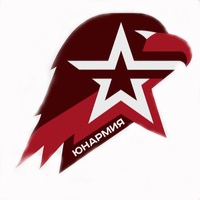 ЮНАРМЕЙЦАЯ,_________________________________________________,  вступая в ряды Юнармии, перед лицом своих товарищей торжественно клянусь:Всегда быть верным своему Отечеству и юнармейскому братству   –    КЛЯНУСЬ!Соблюдать устав Юнармии, быть честным юнармейцем, следовать традициям доблести, отваги и товарищеской взаимовыручки   –   КЛЯНУСЬ!Всегда быть защитником слабых, преодолевать все преграды в борьбе за правду и справедливость – КЛЯНУСЬ!Стремиться к победам в учебе и спорте, вести здоровый образ жизни, готовить себя к служению и созиданию на благо Отечества    –   КЛЯНУСЬ!Чтить память героев, сражавшихся за свободу и независимость нашей Родины, быть патриотом и достойным гражданином России   –   КЛЯНУСЬ!С честью и гордостью нести высокое звание     юнармейца   –   КЛЯНУСЬ!